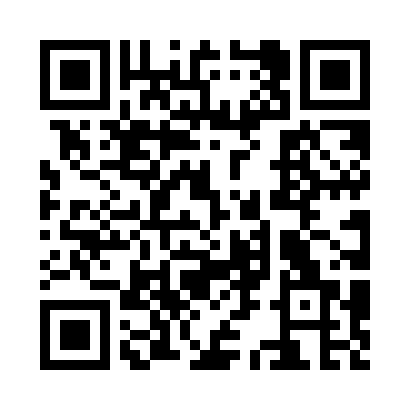 Prayer times for Pawlet, Vermont, USAMon 1 Jul 2024 - Wed 31 Jul 2024High Latitude Method: Angle Based RulePrayer Calculation Method: Islamic Society of North AmericaAsar Calculation Method: ShafiPrayer times provided by https://www.salahtimes.comDateDayFajrSunriseDhuhrAsrMaghribIsha1Mon3:285:1612:575:028:3710:252Tue3:295:1712:575:028:3710:243Wed3:305:1812:575:028:3610:244Thu3:315:1812:575:028:3610:235Fri3:325:1912:575:028:3610:226Sat3:335:2012:585:028:3510:227Sun3:345:2012:585:028:3510:218Mon3:355:2112:585:028:3510:209Tue3:365:2212:585:028:3410:1910Wed3:375:2212:585:028:3410:1811Thu3:395:2312:585:028:3310:1812Fri3:405:2412:585:028:3310:1713Sat3:415:2512:595:028:3210:1614Sun3:425:2612:595:028:3110:1415Mon3:445:2712:595:028:3110:1316Tue3:455:2712:595:028:3010:1217Wed3:465:2812:595:028:2910:1118Thu3:485:2912:595:028:2810:1019Fri3:495:3012:595:018:2810:0820Sat3:505:3112:595:018:2710:0721Sun3:525:3212:595:018:2610:0622Mon3:535:3312:595:018:2510:0423Tue3:555:3412:595:018:2410:0324Wed3:565:3512:595:008:2310:0125Thu3:585:3612:595:008:2210:0026Fri3:595:3712:595:008:219:5827Sat4:015:3812:594:598:209:5728Sun4:025:3912:594:598:199:5529Mon4:045:4012:594:598:189:5430Tue4:055:4112:594:588:179:5231Wed4:075:4212:594:588:159:50